漂亮帝雉嗨 我是帝雉求求你們不要再壞大自然了否則到時候我就沒地方住了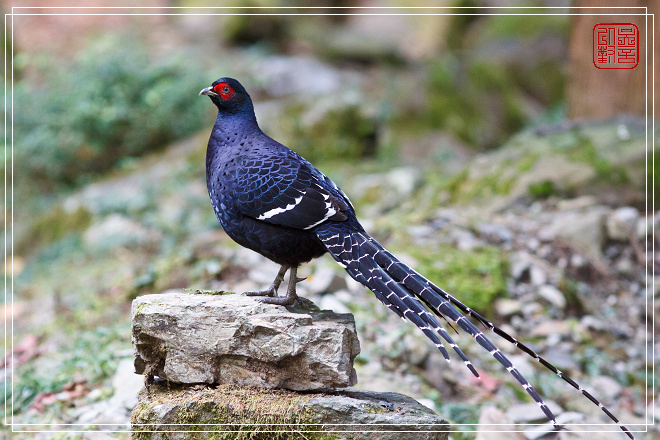 